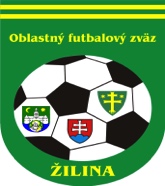 ÚRADNÁ SPRÁVA číslo 6ŠDK upozorňuje kluby z dôvodu množiacich sa žiadostí o zmenu termínu stretnutia, že žiadosť o zmenu termínu MFS, ktoré sa má odohrať počas najbližšieho víkendu, musí byť podaná a schválená oboma klubmi najneskôr do pondelka 12,00 hod príslušného týždňa výlučne prostredníctvom systému ISSF. Po uvedenom termíne žiadosť ŠDK schváli len vo výnimočných prípadoch s riadnym odôvodnením.1. ŠDK - predseda Peter VACHAN, zasadnutie dňa 28. 8. 2019Nepodmienečné pozastavenie výkonu športu podľa DP čl. 9/2b2 a čl. 17 DP:Tomáš Škrobák, 1155523, Bitarová I. DT dospelí, 1 s. s. N od 26. 8. 2019 podľa DP čl. 46/1, 2, 10 EURMichal Mokryš, 1305849, Petrovice I. DT dospelí, 2 týždne N od 26. 8. 2019 podľa DP čl. 47/1b, 2b, 10 EURLuboš Ťažký, 1217620, Divinka III. DT dospelí, 5 týždňov N od 26. 8. 2019 podľa DP čl. 48/1c, 2b, 10 EURDávid Ďurčík, 1333982, Dolná Tížina I. Tr dorast, 1 s. s. N od 26. 8. 2019 podľa DP čl. 46/1, 2, 5 EURPatrik Parízek, 1258347, Bytčica II. DT dospelí, 1 s. s. N od 26. 8. 2019 podľa DP čl. 46/1, 2, 10 EURVylúčení po 2. ŽK. DS – nepodmienečné pozastavenie výkonu športu na 1 súťažné stretnutie, podľa DP čl. 9/2b2 a čl. 37/3 DP:Pavol Hoblík, 1348291, Zádubnie II. MT žiaci, 26. 8. 2019, 5 EURJakub Rosa, 1308104, Jablonové I. DT dospelí, od 26. 8. 2019, 10 EURPeter Králik, 1235636, Hvozdnica II. DT dospelí, od 26. 8. 2019, 10 EURDisciplinárne oznamy:ŠDK trestá FK Hliník peňažnou pokutou 20 EUR za spôsobenie predčasného ukončenia s. s. 4.k II. Tr dorast Hliník-Petrovice podľa RS 87.11, 10 EURŠDK na základe podnetu KR trestá R Patrik Mohylák za neospravedlnenú neúčasť na s. s. peňažnou pokutou 17 EUR podľa RS 88., 10 EURŠDK začína voči TJ Hvozdnica disciplinárne konanie za nedostatočnú US a HNS divákov s napadnutím hráčov na HP v s. s. 4.k II. DT dospelí Hvozdnica-Ovčiarsko a predbežným ochranným opatrením podľa DP 43/1, 2s, 4 nariaďuje klubu odohrať najbližšie domáce s. s. II. DT dospelí na neutrálnej pôde vo vzdialenosti minimálne 15 km od domáceho štadióna s povinnosťou nahlásiť miesto konania daného s. s. do 3. 9. 2019 do 12:00 na komisiu ŠDK a KR ObFZ ZA podaním cez ISSF podľa DP 28/1, 2, 10 EURŠDK predvoláva na zasadnutie komisie dňa 4. 9. 2019 (streda) o 16:45 vedúceho družstva a HU TJ Hvozdnica zo s. s. 4.k II. DT dospelí Hvozdnica-OvčiarskoŠDK predvoláva na zasadnutie komisie dňa 4. 9. 2019 (streda) o 16:45 vedúceho družstva OFK Ovčiarsko zo s. s. 4.k II. DT dospelí Hvozdnica-OvčiarskoŠDK predvoláva na zasadnutie komisie dňa 4. 9. 2019 (streda) o 16:45 R Ján Krupík a Martin ČupecŠDK začína voči OŠK Divinka-Lalinok disciplinárne konanie za inzultáciu R a HNS hráčov v s. s. 4.k III. DT dospelí Divinka-Dolný Hričov podľa DP čl. 49/1e, 4 a predbežným ochranným opatrením podľa DP 43/1, 2s, 4 nariaďuje klubu odohrať najbližšie domáce s. s. III. DT dospelí na neutrálnej pôde vo vzdialenosti minimálne 15 km od domáceho štadióna s povinnosťou nahlásiť miesto konania daného s. s. do 3. 9. 2019 do 12:00 na komisiu ŠDK a KR ObFZ ZA podaním cez ISSF podľa DP 28/1, 2, 10 EURŠDK začína voči Ján Korista, 1115379, OŠK Divinka-Lalinok disciplinárne konanie na základe vlastných zistení a na základe skutočností uvedených v ZoS zo s. s. 4.k III. DT dospelí Divinka-Dolný Hričov k inzultácii R podľa DP čl. 49/1e, 2e predbežným ochranným opatrením pozastavuje výkon všetkých funkcií v klube, výkon športu, zákaz styku s DO, zákaz vstupu do šatní, technickej zóny vrátane priestorov lavičiek náhradníkov od 26. 8. 2019 do vyriešenia podľa DP 43/1, 2ag, 4, 10 EURŠDK začína voči Roman Hroš, 1115340, OŠK Divinka-Lalinok disciplinárne konanie na základe vlastných zistení a na základe skutočností uvedených v ZoS zo s. s. 4.k III. DT dospelí Divinka-Dolný Hričov za HNS voči DO po ukončení s. s. podľa DP čl. 48/1c, 2b predbežným ochranným opatrením pozastavuje výkon všetkých funkcií v klube, pozastavuje výkon športu, zákaz styku s DO, zákaz vstupu do šatní, technickej zóny vrátane priestorov lavičiek náhradníkov od 26. 8. 2019 do vyriešenia podľa podľa DP 43/1, 2ag, 4, 10 EURŠDK začína voči Martin Puškár, 1245117, OŠK Divinka-Lalinok disciplinárne konanie a na základe vlastných zistení a na základe skutočností uvedených v ZoS zo s. s. 4.k III. DT dospelí Divinka-Dolný Hričov za HNS-opľutie R podľa DP čl. 48/1c, 2b predbežným ochranným opatrením pozastavuje výkon všetkých funkcií v klube, pozastavuje výkon športu, zákaz styku s DO, zákaz vstupu do šatní, technickej zóny vrátane priestorov lavičiek náhradníkov od 26. 8. 2019 do vyriešenia podľa DP 43/1, 2ag, 4, 10 EURŠDK predvoláva na zasadnutie komisie dňa 4. 9. 2019 (streda) o 16:30 vedúceho družstva a HU OŠK Divinka-Lalinok zo s. s. 4.k III. DT dospelí Divinka-Dolný HričovŠDK predvoláva na zasadnutie komisie dňa 4. 9. 2019 (streda) o 16:30 vedúceho družstva ŠK Dolný Hričov zo s. s. 4.k III. DT dospelí Divinka-Dolný HričovŠDK predvoláva na zasadnutie komisie dňa 4. 9. 2019 (streda) o 16:30 R Marek Holeš, Dávid KrupíkŠDK ukladá Róbert Tabaček, 1398644, Stráňavy DS- zákaz výkonu všetkých funkcií v klube, zákazs styku s DO, zákaz vstupu do šatní, technickej zóny vrátane priestorov lavičiek náhradníkov na 1 mesiac N od 26. 8. 2019 podľa DP čl. 48/1C, 2b, 10 EURŠDK trestá OŠK Baník Stráňavy za neprístojnosti vedúceho družstva Róbert Tabaček v 4.k I. MT žiaci Strečno-Stráňavy peňažnou pokutou 50 EUR podľa DP čl. 48/4, 10 EURŠDK začína voči Stanislav Minárik, 1073510, TJ Hvozdnica disciplinárne konanie a na základe vlastných zistení zo s. s. 4.k II. DT dospelí Hvozdnica-Ovčiarsko za telesné napadnutie súpera podľa DP čl. 49/1a, 2a predbežným ochranným opatrením pozastavuje výkon športu od 26. 8. 2019 do vyriešenia podľa DP 43/1, 2a, 4, 10 EURŠDK začína voči Jakub Kolek, 1299064, TJ Hvozdnica disciplinárne konanie a na základe vlastných zistení zo s. s. 4.k II. DT dospelí Hvozdnica-Ovčiarsko za telesné napadnutie súpera podľa DP čl. 49/1b, 2b predbežným ochranným opatrením pozastavuje výkon športu od 26. 8. 2019 do vyriešenia podľa DP 43/1, 2a, 4, 10 EURŠDK začína voči Vladimír Mračník, 1173026, TJ Hvozdnica disciplinárne konanie a na základe vlastných zistení zo s. s. 4.k II. DT dospelí Hvozdnica-Ovčiarsko za telesné napadnutie súpera a rozhodcu podľa DP čl. 49/1bd, 2d predbežným ochranným opatrením pozastavuje výkon športu, pozastavuje výkon športovej činnosti, zakazuje styk s DO vrátane zákazu vstupu do šatní, technickej zóny a lavičiek náhradníkov od 26. 8. 2019 do vyriešenia podľa DP 43/1, 2ag, 4, 10 EURŠDK začína voči Erik Daníšek, 1286342, OFK Ovčiarsko disciplinárne konanie a na základe vlastných zistení zo s. s. 4.k II. DT dospelí Hvozdnica-Ovčiarsko za telesné napadnutie súpera podľa DP čl. 49/1b, 2b predbežným ochranným opatrením pozastavuje výkon športu od 26. 8. 2019 do vyriešenia podľa DP 43/1, 2a, 4, 10 EURŠDK trestá TJ Dlhé Pole peňažnou pokutou 50 EUR za nedostatočné vyhotovenie videa zo s. s. 4.k II. DT dospelí Dlhé Pole-Hričovské Podhradie v rozpore s RS 80.1, RS 80.2, RS 80.4, RS 80.9, 10 EURŠDK trestá TJ Družstevník Hričovské Podhradie peňažnou pokutou 50 EUR za vniknutie náhradníkov a členov realizačného tímu na HP v s. s. 4.k II. DT dospelí Dlhé Pole-Hričovské Podhradie podľa RS 87.7, 10 EURŠDK schvaľuje žiadosť Ivan Čička, 1207502, Jabloňové o odpustenie zvyšku DS s účinnosťou od 26. 8. 2019 s podmienečným odkladom do 31. 12. 2019, 10 EURŠDK schvaľuje žiadosť Samuel Sedlák, 1308170, Jabloňové o odpustenie zvyšku DS s účinnosťou od 26. 8. 2019 s podmienečným odkladom do 31. 12. 2019, 10 EURŠDK schvaľuje žiadosť Radovan Kašuba,1315673, Bytčica o odpustenie zvyšku DS s účinnosťou od 26. 8. 2019 s podmienečným odkladom do 31. 12. 2019, 10 EURŠportovo – technické oznamy:ŠDK kontumuje s. s. 4.k II. Tr dorast Hliník-Petrovice v prospech Petrovice podľa SP čl. 82/1d, výsledok 0:9 ponecháva v platnostŠDK upozorňuje kluby I. a II. DT na povinnosť vyhotovovať neprerušovaný videozáznam v domácich s. s. od vstupu rozhodcov na HP pred 1. polčasom ako aj 2 polčasom a po ich odchod do kabín cez polčasovú prestávku a po ukončení s. s. v zmysle RS 80. Súťaž prípraviek: na stránke www.futbalzilina.sk bolo zverejnené rozdelenie družstiev do skupín spolu s termínmi turnajov + tel.kontakt. Zmeny termínov stretnutí:Najbližšie zasadanie ŠDK sa uskutoční dňa 4. 9. 2019 (streda) o 16:00 v priestoroch ObFZ Žilina.2. KR – predseda Juraj Krajči, zasadnutie dňa 28.8.2019Zmeny DL číslo 5: Ospravedlnenia: Matejčík, Škola- celý súťažný ročník; Rogoň, Svoreň, Muráň, Sobola- celá jesenná časť; Martinec st.: PN; Mikurda, Ištvánik- soboty; Dikoš: soboty a nedele doobeda; Vlasatý, Masiarik: do odvolania; Gabaj: do 31.8.; Žitník: 1.9., 8.9., 15.9.; Jakub Michal: 31.8-1.9.; Valek: zranený do 30.9.; Sadiku: 21.8.-2.9.; Krajči: 15, 20-22.9., 26-30.9.; Behančín: 20-22.9.; Takáč: 31.8.-1.9.; Durmis: 30-31.8.; Vrchovský: 1.9.; Čupec: 31.8.-1.9. do 14:00; Ukropová: 31.8. a 1.9. medzi 13:00-16:00; Matula: 31.8.-1.9.; Oravec: 6-8.9.; Holeš: PN do odvolania; Hrobárik: 31.8.-1.9.; Gešová: 30-31.8.; Kašjak: 1.9. do 13:00; Žitník: 28.8.; Vaškovič: 31.8.-1.9.; Turský: prac. dni a 31.8.; Harciník: soboty do 12:00;KR žiada predstaviteľov klubov aby námietky a sťažnosti na výkon rozhodcov podávali výlučne prostredníctvom ISSF. KR sa podnetmi, ktoré nespĺňajú RS kapitola XIV body 81-83 nebude zaoberať. Za závažné pochybenie sa považuje neoprávnené udelenie ČK hráčovi (prípadne neoprávnené udelenie ŽK, ktorá je súčasťou udelenia ČK po 2. ŽK), neudelenie ČK hráčovi, nesprávne nariadený PK, nesprávne uznaný, prípadne neuznaný gól. V ideálnom prípade prosíme aj s uvedením presného času podľa futbalnetu za predpokladu, že video je zverejnené na futbalnete.KR opätovne upozorňuje delegované osoby na zákaz požívania alhoholických nápojov pred a počas stretnutí. Dodržiavanie sa bude námatkovo kontrolovať.KR žiada kluby aby brali na zreteľ najmä u dospelých, keď stretnutie rozhoduje iba jeden rozhodca, že je naozaj veľmi ťažké rozhodnúť sa v danom okamihu vždy správne. KR oznamuje verejnosti že v priebehu júla zahájila školenie ďalších 8 nových rozhodcov. KR pripravuje ďalšie školenie rozhodcov v priebehu februára 2020, doteraz neprihlásení záujemcovia sa môžu prihlásiť na kr-obfzza@obfzza.sk. Následne budú v dostatočnom predstihu záujemcovia informovaní o termíne a čase školenia.KR upozorňuje všetkých R, že ospravedlnenia je možné posielať na známu adresu delegovanie@obfzza.sk najneskôr do pondelka 20:00 hod. Po tomto termíne bude ospravedlnenie považované za neskoré (s pokutou).3. Sekretariát - ObFZChceme Vás informovať a upozorniť zároveň o aktuálne nastavenom systéme /v ISSF/ už v súlade so všetkými legislatívnymi požiadavkami pre športových odborníkov. Kedy je profil športového odborníka aktívny?
Hrač - platný registračný preukaz SFZ + členský poplatok = Aktívny
Delegát/Pozorovateľ - platný registračný preukaz SFZ + platná licencia alebo kvalifikácia + členský poplatok = Aktívny
Rozhodca - platný registračný preukaz SFZ + platná licencia alebo kvalifikácia + členský poplatok = Aktívny
Tréner - platná licencia alebo kvalifikácia + členský poplatok = Aktívny
Agent -  člensky poplatok = Aktívny Info pre klubových manažérov:
v krátkej dobe Vám budú navýšené kredity v eshope (pokiaľ máte na ne nárok) z dôvodu dodatku zmluvy s Ministerstvom školstva, viac informácií nájdete tu: https://www.futbalsfz.sk/prerozdelenie-prispevkov-podla-zakona-o-sporte

Taktiež Vám boli zo SFZ 31.7.2019 odoslané peniaze na Vaše účta z jarnej časti prerozdelenia členských poplatkov, viac info tu: https://www.futbalsfz.sk/clenske-prispevky-SFZ-2018-2019SFZ prijíma žiadosti do 15.9.2019. Po predchádzajúcich pozitívnych skúsenostiach, kedy na modernizáciu infraštruktúry amatérskeho futbalu vláda SR prispela čiastkou 6 mil. € sa rozhodla podporiť tento trend aj v budúcom období. Pre roky 2019 – 2021 vyčlenila ďalších 3,5 mil. € o ktoré môžu žiadať záujemcovia na SFZ (kluby majúce aspoň jedno družstvo mládeže, okrem účastníkov republikových súťaží dospelých) najneskôr do 15.9.2019. Viac informácií o „výzve“ nájdete na stránke SFZ.Úhrada R prostredníctvom kreditov:Upozorňujeme funkcionárov FK, ktorých družstvá štartujú v súťažiach mládeže, že SFZ spustil možnosť automatickej úhrady delegovaných osôb (z MFS mládeže) prostredníctvom kreditov, Celý návod nájdete tu :https://demo.csm.sportnet.online/help/automaticke-uhrady-nakladov-delegovanych-osobIng. Igor Krško  v.r.                                              Milan Matejčík  v.r.   predseda ObFZ	sekretár ObFZZmeny termínovZmeny termínovZmeny termínovZmeny termínovZmeny termínovZmeny termínovZmeny termínovSúťažKoloDomáciHostiaNový termínPoplatok POZNÁMKAI.trieda dospelí7NededzaZástranie15.9.2019 o 11,0015.9.2019 o 11,008Lietavská LúčkaVeľké Rovné22.9.2019 o 15,0022.9.2019 o 15,009NededzaVeľké Rovné28.9.2019 o 11,0028.9.2019 o 11,0010ŠtiavnikVeľké Rovné6.10.2019 o 14,306.10.2019 o 14,3012ZástranieVeľké Rovné20.10.2019 o 14,0020.10.2019 o 14,00II.trieda dospelí1HôrkyOvčiarsko29.8.2019 o 17,0029.8.2019 o 17,005OvčiarskoStráža6.9.2019 o 16,306.9.2019 o 16,306KrasňanyOvčiarsko13.9.2019 o 15,3013.9.2019 o 15,307ĎurčináStráňavy14.9.2019 o 15,0014.9.2019 o 15,00I.trieda dorast3BitarováPovažský Chlmec29.8.2019 o 13,0029.8.2019 o 13,001Veľké RovnéTerchová29.8.2019 o 17,0029.8.2019 o 17,002RašovDolný Hričov29.8.2019 o 17,0029.8.2019 o 17,006KotešováDolný Hričov6.9.2019 o 15,306.9.2019 o 15,308OvčiarskoVeľké Rovné22.9.2019 o 12,3022.9.2019 o 12,3010BytčicaVeľké Rovné5.10.2019 o 14,305.10.2019 o 14,3012KrasňanyVeľké Rovné20.10.2019 o 11,3020.10.2019 o 11,30I.trieda žiaci3ZbyňovStrečno29.8.2019 o 10,0029.8.2019 o 10,001ZbyňovRašov5.9.2019 o 17,305.9.2019 o 17,302HliníkVeľké Rovné12.9.2019 o 16,3012.9.2019 o 16,303VišňovéVarín20.9.2019 o 15,3020.9.2019 o 15,308Lietavská LúčkaVeľké Rovné22.9.2019 o 10,0022.9.2019 o 10,004Dlhé PoleVišňové27.9.2019 o 15,3027.9.2019 o 15,3010Hvozdnica Veľké Rovné6.10.2019 o 10,006.10.2019 o 10,0012VarínVeľké Rovné20.10.2019 o 10,0020.10.2019 o 10,00II.A trieda žiaci6RosinaKunerad29.8.2019 o 10,0029.8.2019 o 10,005LietavaRosina5.9.2019 o 17,005.9.2019 o 17,004Kamenná PorubaKunerad20.9.2019 o 16,00K.Poruba 5 €10ĎurčináLietava5.10.2019 o 10,005.10.2019 o 10,00II.B trieda žiaci 4SúľovPetrovice6.9.2019 o 16,306.9.2019 o 16,306KotešováKŠK Žilina7.9.2019 o 10,007.9.2019 o 10,00I.trieda ml. žiaci3ZbyňovStrečno29.8.2019 o 12,0029.8.2019 o 12,001HliníkFA UNITED4.9.2019 o 16,304.9.2019 o 16,305Rosina ARosina B4.9.2019 o 16,454.9.2019 o 16,455PodhorieJuventus Žilina4.9.2019 o 18,00Juventus ZA 5€Juventus ZA 5€2Rosina AHôrky11.9.2019 o 17,0011.9.2019 o 17,002Rosina B Zbyňov11.9.2019 o 17,0011.9.2019 o 17,001ZbyňovRosina19.9.2019 o 17,0019.9.2019 o 17,002Juventus ŽilinaHliník19.9.2019 o 18,0019.9.2019 o 18,004Juventus ŽilinaBánová B26.9.2019 o 19,0026.9.2019 o 19,00Dát.ČasKinfoDomáciHostia31.08.10:005Kml.žiaci1. KŠK ŽilinaFK StrečnoR Huliak Róbert za Ukropová Martina, HP Saleziáni31.08.10:005Kml.žiaciTJ ŠK PodhorieFC JUVENTUS ŽILINAhrá sa 4.9. o 18:0001.09.13:005KdorastTJ ŠK PodhorieTJ ŠTART Veľké RovnéAR Huliak Róbert za Oravec Ľubomír01.09.13:005KdorastŠK PetroviceFK TrnovéR Krupík Dávid za Huliak Róbert01.09.14:305KmužiTJ ZbyňovTJ Tatran HrabovéAR Gabaj Jakub01.09.15:305KmužiŠK PetroviceOŠK Kamenná PorubaAR1 Krupík Dávid za Huliak Róbert01.09.15:305KmužiFK ĎurčináFK HliníkAR Oravec Ľubomír za Krupík Dávid01.09.15:305KmužiTJ BabkovFK TrnovéR Huliak Róbert za Oravec Ľubomír05.09.16:301KžiaciTJ Horný HričovFK StrečnoR Krupík Ján za Mihálik Anton05.09.17:005KžiaciŠK LietavaOŠK RosinaR Michal Marek za Mihálik Anton